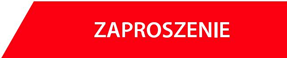 spotkanie z przedstawicielami 
jednostek samorządu terytorialnegopn. „możliwości rozwoju samorządów przy wykorzystaniu oferty wielkopolskiego funduszu rozwoju oraz wrpo 2014+”TERMIN: 19 marca 2019 r. w godzinach 9:30 – 12:30MIEJSCE: Sala Sesyjna Starostwa Powiatowego w Wągrowcu, ul. Kościuszki 15Prosimy o potwierdzenie udziału do dnia 15 marca 2019 r. mailowo na adres:                                      powiat@wagrowiec.pl lub telefonicznie pod numerem: 67 26 80 515.                                                                         Serdecznie Zapraszamy!  Jarosław Maciejewski                                       Tomasz Kranc                                           Krzysztof Paszyk   Wiceprzewodniczący                                           Starosta                                                Poseł na Sejm RP             Sejmiku Województwa                                      Wągrowiecki
      Wielkopolskiego9:30 – 9:55       Wprowadzenie – Pan Tomasz Kranc, Starosta Wągrowiecki, Pan Krzysztof Paszyk, Poseł na Sejm RP, Pan Jarosław Maciejewski – Wiceprzewodniczący Sejmiku Woj. Wlkp.9:55 – 10:10     Prezentacja Wielkopolskiego Funduszu Rozwoju sp. z o.o. – Pan Jarosław Sierszchulski, Wiceprezes Zarządu Wielkopolskiego Funduszu Rozwoju 
sp. z o.o10:10 – 10:35       Pożyczka regionalna – pośrednie wsparcie realizacji zamówień publicznych – Pani Joanna Klak, Dyrektor ds. Instrumentów Zwrotnych Wielkopolskiego Funduszu Rozwoju sp. z o.o.10:35 – 11:00  11:00 – 11:30           Prezentacja działań związanych z ekspansją zagraniczną i analizą rynków międzynarodowych w ramach przeprowadzonych wizyt gospodarczych 
i wydarzeń biznesowych WFR, m.in. konferencji z cyklu „Doing business:…” oraz planów na 2019 – Pani Monika Gałganek-Napierała, Dyrektor ds. Ekspansji 
i Rozwoju Wielkopolskiego Funduszu Rozwoju sp. z o.o. Dostępne środki dla jednostek samorządu terytorialnego z Unii Europejskiej 
 w ramach WRPO 2014+, Pan Karol Markowski, Naczelnik Wydziału Oceny Formalnej, Departament Wdrażania Programu Regionalnego Urzędu Marszałkowskiego Województwa Wielkopolskiego11:30 – 12:30        Rozmowy kuluarowe przy kawie